    	DSO Hanácký venkov		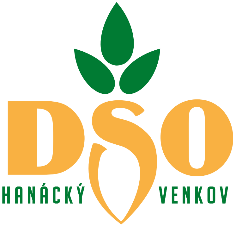 Doloplazy 15, 798 26 Doloplazy 
IČ: 050 10 632
dso.hanackyvenkov.cz					hanackyvenkov@seznam.cz
OZNÁMENÍSchválené rozpočtové opatření č. 5 DSO Hanácký venkovDo úplné podoby schváleného rozpočtového opatření č. 5 DSO Hanácký venkov v listinné podobě lze nahlédnout v kanceláři DSO Hanácký venkov, Doloplazy 15, 798 26  Nezamyslice.Do úplné podoby schváleného rozpočtového opatření č. 5 DSO Hanácký venkov v  elektronické podobě lze nahlédnout na webových stránkách DSO Hanácký venkov:dso.hanackyvenkov.cz, sekce Svazek obcí, Dokumenty DSO, Rozpočet a Závěrečný účet.Oznámení vyvěšeno:			28.6.2018Oznámení sňato:			…………………………Razítko a podpis osoby odpovědné za vyvěšení.………………………………………